Herzliche Einladung zum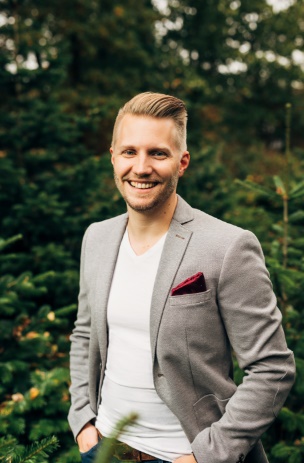 24. GospelworkshopmitChris Lass und BandWann?	21.10.2022 (Freitag)	19:00 Uhr  -  22:00 Uhr
	22.10.2022 (Samstag)	10:00 Uhr  -  18:00 Uhr
	23.10.2022 (Sonntag)	13:30 Uhr  -  ca. 18:00 Uhr
		17:00 Uhr – KonzertWo?	Dietrich Bonhoeffer Haus, Kirchstraße 5, 49492 WesterkappelnProgramm?	Moderne Gospels und WorshipTeilnehmerbeitrag?	60 € (inkl. Noten) und 8 € für das Mittagessen am Samstag
	(DE25 3506 0190 2006 6720 20; KKR Tecklenburg; 	Verwendungs-
                                                    zweck: 021010.4100 „GWS 2022“; Name, Vorname)Anmeldung?	ab dem 11.08.2022	Online-Anmeldung unter www.junger-chor-wk.de
	Schriftliche Anmeldung: Ev. Kirchengemeinde Westerkappeln
	                                            Kirchstraße 5, 49492 Westerkappeln
	Es gibt keine Anmeldebestätigung. Ist der Workshop ausgebucht, erfolgt
	eine Absage.Teilnahmebedingungen?	Alle TeilnehmerInnen testen sich morgens Zuhause. Wir gehen achtsam
	mit uns und den anderen TeilnehmerInnen um. Wir stehen mit vielen Leuten
	relativ eng zusammen, der Saal wird regelmäßig quergelüftet (Zugluft!).-----------------------------------------------------------------------------------------------------------------------------------
Hiermit melde ich mich verbindlich zum 24. Gospelworkshop in Westerkappeln an.

Name: ___________________________ Vorname: ___________________________ Alter: ______

Adresse: ______________________________________________ Tel.-Nr.: ___________________

  Ich melde mich für das Mittagessen an und überweise die 8 € zusammen mit dem Teilnahmebeitrag. Ich möchte ein vegetarisches Mittagessen.Die Anmeldung wird mit Überweisung des Teilnahmebeitrags gültig.
Ich willige ein, dass Bilder und sonstige Aufnahmen von mir erstellt werden dürfen (Presseartikel,
ggf. Mitschnitt des Konzertes). Wir halten uns an die Datenschutzbestimmungen des Ev. Kirchen-
kreises in Tecklenburg.


Ort, Datum: ________________________________ Unterschrift: ___________________________
(Aufgrund getroffener Vorkehrungen für die Veranstaltung halten wir uns das Recht vor, bei einer Abmeldung bis 4 Wochen vor der Veranstaltung 10 %, bei einer Abmeldung bis 2 Wochen vor der Veranstaltung 30 % des Teilnahmebeitrags und bei Abmeldung unter 14 Tagen vor der Veranstal-tung pauschal 25 € einzubehalten.)